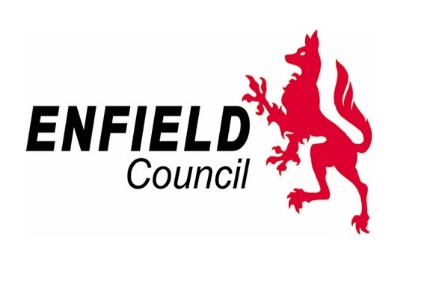 London Borough of Enfield _____________________________Provider Application Form Summer 2022 ________________________________Application form Please read the guidance in full before completing the application form.Please type your answers in the boxes provided, expanding as necessary.  You should complete all relevant sections. Do not delete any sections of the application.  
Supporting policies as outlined in 3.4 must be submitted with your application.
Applications will be evaluated, and successful applicants will be informed by email.  You will receive an acknowledgement email when the HAF team receive your application. You will be notified about the outcome of your application within two weeks from the deadline date.  Process Timetable

The following documents should be submitted as part of your application: Enfield HAF Summer 2022 application form Additional venue form (if required) Policies and documents (Section 3.4)These documents should be completed fully and submitted to: 
haf@enfield.gov.uk

The application deadline is Sunday 29th May 2022 23:59
Provider details 3.1 Provider detailsAnswerName of organisation / provider Legal status of organisation. (e.g., charitable company limited by guarantee, private limited company)Registered company addressRegistered company number / charity number (if applicable)Organisation website 3.2 Contact details3.2 Contact detailsProvider contact details for enquiries about this application.Provider contact details for enquiries about this application.NamePhone / mobile E-mail3.3 Ofsted registration if applicable (please tick the relevant box)3.3 Ofsted registration if applicable (please tick the relevant box)3.3 Ofsted registration if applicable (please tick the relevant box)3.3 Ofsted registration if applicable (please tick the relevant box)3.3.1Registration with Ofsted▢   Yes▢   NoPlease provide the registration number and date of registration:▢   Yes▢   NoPlease provide the registration number and date of registration:3.3.2Type of Ofsted RegistrationPlease list registers e.g. Childcare Register, Early Years Register, Voluntary Register Please list registers e.g. Childcare Register, Early Years Register, Voluntary Register 3.3.3Ofsted grade: ▢    Outstanding▢    Good▢    Met▢    Requires Improvement▢    Not Met▢    Inadequate▢    Not yet inspected▢    Outstanding▢    Good▢    Met▢    Requires Improvement▢    Not Met▢    Inadequate▢    Not yet inspected3.3.4Ofsted report Link to latest Ofsted report where applicable: 
Link to latest Ofsted report where applicable: 
3.4 Policies and Procedures: Please submit all documents to haf@enfield.gov.uk along with your application. 3.4 Policies and Procedures: Please submit all documents to haf@enfield.gov.uk along with your application. 3.4 Policies and Procedures: Please submit all documents to haf@enfield.gov.uk along with your application. 3.4 Policies and Procedures: Please submit all documents to haf@enfield.gov.uk along with your application. 3.4 Policies and Procedures: Please submit all documents to haf@enfield.gov.uk along with your application. 3.4.1Does your organisation have a Health and Safety Policy, including emergency procedures?Does your organisation have a Health and Safety Policy, including emergency procedures?▢   Yes▢   No▢   Yes▢   No3.4.2Does your organisation have a named, qualified first aider on site at all times? Does your organisation have a named, qualified first aider on site at all times? ▢   Yes (Please provide names)▢   No▢   Yes (Please provide names)▢   No3.4.3Does your organisation have a child protection / safeguarding policy? Does your organisation have a child protection / safeguarding policy? ▢   Yes▢   No▢   Yes▢   No3.4.4Does your organisation have safer recruitment procedures? Does your organisation have safer recruitment procedures? ▢   Yes▢   No▢   Yes▢   No3.4.5Does your organisation have an updated risk assessment? Does your organisation have an updated risk assessment? ▢   Yes▢   No ▢   Yes▢   No 3.4.6Does your organisation have public liability and employer’s insurance?Does your organisation have public liability and employer’s insurance?▢   Yes▢   No ▢   Yes▢   No 3.4.7Do you have at least one staff member who currently holds Level 2 Food Safety and Hygiene certificates – please note this person should be on site each day. Do you have at least one staff member who currently holds Level 2 Food Safety and Hygiene certificates – please note this person should be on site each day. Yes ▢ No ▢If Yes, please provide their name(s):Yes ▢ No ▢If Yes, please provide their name(s):3.4.8Do your staff and volunteers have a current DBS (Disclosure and Barring Service)?**Please note that this information can be sent in after the application deadline but before contract signing takes place Do your staff and volunteers have a current DBS (Disclosure and Barring Service)?**Please note that this information can be sent in after the application deadline but before contract signing takes place ▢   Yes (Please provide date of issue and DBS certificate number for each staff member and volunteer working on the programme in a separate document (Word or Excel)▢   No ▢   Yes (Please provide date of issue and DBS certificate number for each staff member and volunteer working on the programme in a separate document (Word or Excel)▢   No 3.5 Venue, dates, target numbers and funding 3.5 Venue, dates, target numbers and funding 3.5 Venue, dates, target numbers and funding 3.5.1Full venue address including postcode This is the address where your Summer Holiday Provision will run. (List details of only one venue here – please use the additional venue form for further venues if necessary) Is this venue confirmed?Yes ▢ No ▢   3.5.2Please select the date/s you propose operating at this venuePlease select a maximum of 4 days per weekYou can run the summer programme for a minimum of 1 day and a maximum of 16 days across the summer For dates outside of these options such as weekends please contact haf@enfield.gov.uk before applying Week 1▢   Monday 25th July 2022▢   Tuesday 26th July 2022▢   Wednesday 27th July 2022▢   Thursday 28th July 2022▢   Friday 29th July 2022Week 2 ▢   Monday 1st August 2022▢   Tuesday 2nd August 2022▢   Wednesday 3rd August 2022▢   Thursday 4th August 2022▢   Friday 5th August 2022Week 3 ▢   Monday 8th August 2022▢   Tuesday 9th August 2022▢   Wednesday 10th August 2022▢   Thursday 11th August 2022▢   Friday 12th August 2022Week 4 ▢   Monday 15th August 2022▢   Tuesday 16th August 2022▢   Wednesday 17th August 2022▢   Thursday 18th August 2022▢   Friday 19th August 2022Week 5▢   Monday 22nd August 2022▢   Tuesday 23rd August 2022▢   Wednesday 24th August 2022▢   Thursday 25th August 2022▢   Friday 26th August 20223.5.3Please state your opening and closing times (please note you must operate for a minimum of 4 hours a day) e.g. 10:00 – 14:003.5.4Proposed target age range.  The HAF programme covers children in Reception – Year 11 (4 – 16 years).  Please select all that apply: - ▢   4 – 11-year-olds (primary school)  ▢   11 – 16-year-olds (secondary school)  ▢   All ages   ▢   Other age range – please specify 3.5.5Number of places you are applying for per day for HAF eligible children?  Number of primary places per day: Number of secondary places per day: Total number of places per day: 3.5.6Do you propose offering any of the following at this venue?  ▢   Free places (not including HAF funded places) ▢   Paid for places (families pay the full fee to attend) ▢   Subsidised places (families pay part of the fees with the rest being paid by another source)  3.5.7TOTAL amount of HAF funding requested (maximum of 4 days per week for 4 weeks) This should be calculated and entered in the following way: Number of places x number of days x daily funding rate (maximum of £28 or £23 if taking the centralised food offer) = total funding requested E.g., 35 children x 16 days x £28 = £15,680*Please contact us at haf@enfield.gov.uk if your programme is exclusively for children and young people with SEND3.5.8Are you able to support children and young people with Special Educational or additional needs and if so, please list the range of needs you can cater to?    3.5.9Would you like to register your expression of interest to run a programme for the Winter holidays?  ▢   Yes▢   No▢   Not sure4 Food OfferIn the context of rising living costs access to food is more important than ever. All provision will need to provide at least one meal a day, and where possible this meal should be hot.  All food provided including snacks must meet school food standards4 Food OfferIn the context of rising living costs access to food is more important than ever. All provision will need to provide at least one meal a day, and where possible this meal should be hot.  All food provided including snacks must meet school food standards4.1The food that you are proposing to provide (please tick all boxes that apply) ▢ Breakfast ▢ Snacks ▢ Water▢ Cooked lunch▢ Other (please detail) 4.2How will the hot lunches be sourced?  ▢ Caterer that you have sourced yourself▢ Cooking own food ▢ Central catering organised by Enfield Council – delivery of meals cannot be guaranteed 4.3If using a caterer sourced yourself please give their name, address, website and food hygiene rating Name: Address: Website: Food hygiene rating: 4.4How will you ensure the meals will meet school food standards? Please note school food standards include the portion size and amount of protein, vegetables, carbohydrates, fats and sugar within the daily menu4.5How you will meet individual dietary needs?4.6Please outline any other support you will provide to ensure families have access to food e.g., Felix project, recipe kits.  5 Experience, promotion and programme 5 Experience, promotion and programme 5.1Have you run a HAF programme before?  ▢ Yes in Enfield ▢ Yes in other areas (please list which areas and answer question 5.2 below) ▢ No (please answer question below) 5.2If you HAVE NOT run a HAF programme in Enfield before outline the current links and partnerships that you have in Enfield with schools / community groups / other partners 5.3How do you plan to promote your HAF programme alongside the central booking system and the brochure that goes to all schools? 5.4Please list at least two examples of DAILY nutritional education that you will deliver to children and young people 5.5Please summarise the WEEKLY nutritional education that you will deliver to parents and guardians5.6Please list the daily physical activities that you will provide that meet the physical activity guidelines 5.7Please list the enriching activities that you will provide DfE requirements are that Holiday clubs must provide fun and enriching activities that provide children with opportunities to:develop new skills or knowledgeconsolidate existing skills and knowledgetry out new experienceshave fun and socialise6.Declaration 6.Declaration Declaration to be signed by the applicantDeclaration to be signed by the applicantI confirm that, to the best of my knowledge, the information given in this document (and any supporting information) is correct. I understand that Enfield Council will use the information to assess my service in order to deliver a Summer 2022 HAF programme and that I agree to use the central booking system if requested.  I confirm that, to the best of my knowledge, the information given in this document (and any supporting information) is correct. I understand that Enfield Council will use the information to assess my service in order to deliver a Summer 2022 HAF programme and that I agree to use the central booking system if requested.  Signed (applicant)Date Email AddressPhone number